नौकरी के लिए आवेदन/APPLICATION FOR EMPLOYMENT                                       वैयक्तिक विवरण/PERSONAL DATA1. नाम/Name                                                                                         ___________________________________________2. a. पिता/पति का नाम और पेशा   	         Father’s/Husband’s Name and Occupation	__________________________________________        b. माता का नाम/ Mother’s Name	___________________________________________3. पत्राचार के लिए पता/Address for Communication	___________________________________________    	___________________________________________	______________पिनकोड/Pincode_______________	दूरभाष संख्या(यदि है तो)/Telephone NO.(if any)	___________________________________________4. स्थाई पता/Permanent Address	___________________________________________	___________________________________________		_____________ पिनकोड/Pincode_______________	मोबाईल नं./Mobile No.________________________	ई-मेल/E-mail________________________________5. आयु तथा जन्म तिथि(अंको व अक्षरों में)	___________________________________________  Age & Date of Birth(In figures & words)	___________________________________________6. अधिवास राज्य/State of Domicile______________________ राष्ट्रीयता/Nationality____________________________    धर्म/जाति/Religion/Caste ___________________________ लिंग: पुरूष/स्त्री/Sex: Male/Female___________________     वैवाहिक स्थिति/Marital Status_____________________________________________________________________7. पहचान चिन्ह/Identification Marks   1._______________________________________________________________                                                                   2._______________________________________________________________ 8. पारिवारिक विवरण/Details of Family9. मातृभाषा/Mother Tongue___________________________________________________________________________10. जानने वाली भाषाएँ/Languages Known:14. शिक्षा/EDUCATIONपेशेवर संगठनों की सदस्यता / Membership in Professional Associations _________________________________________________________________________________________                                                                                                                             ________________________________________________________________________________________पाठ्येतर कार्यकलाप और शौक / Extra Curricular Activities and Hobbies  _________________________________________________________________________________________(स्कूल, कॉलेज का अन्य कहीं से प्राप्त उपाधियां एवं पद)                         _________________________________________________________________________________________(Include offices held and distinctions obtained in School, Colleges & elsewhere)_________________________________________________________________________________ ____________________________________________________________________________________________________________________________________________________________________________________________________________________________________________________________________________________________________________________________________________________________________________________________________________________________________________________________________________________________________________________________________________________________________________________________________क्लब सदस्यता, यदि कोई हो/ Club Membership, if any ______________________________________________________________________________________________________तकनीकी/पेशेवर प्रशिक्षण/Technical/Professional Training15. नौकरी विवरण (अंतिम नौकरी पहले लिखिए)   EMPLOYMENT HISTORY (Put last job first)16.           16.  आपकी पृष्ठभूमि/सेवा वृत्ति तथा चरित्र जानने वाले दो व्यक्तियों का संदर्भ, जिनका आपसे कोई रिश्ता नहीं।  R       Reference of two people, not related to you, who are well acquainted with your back ground/service career and character         17. कृपया आपकी मुख्य शक्तियाँ एवं कमज़ोरियाँ स्पष्ट करें/ Please specify your major strengths & weaknesses.18. 1        18.  क्या आपका कोई रिश्तेदार एचएलएल लाईफ़केयर लिमिटेड/उसकी समनुषंगीयों में काम करता है?       हाँ/नहींयदि हाँ तो, विवरण दें।Do you have any relative working with HLL LIfecare Limited/its subsidiaries?                               Yes/No        If yes, Please give details.     19. क्या आप इसके पहले एचएलएल लाईफ़केयर लिमिटेड/उसकी समनुषंगीयों में नौकरी के लिए आवेदन भेजा था? कृपया विवरण दें।   Have you applied before for employment in HLL Lifecare Limited/ its subsidiaries? Please give details.    20. क्या आपका वर्तमान नियोक्ता से कोई दायित्व (जैसे-सेवा करार/बन्धपत्र) है?      Do you have any liability (viz, service Agreement/Bond) with your present employer.     21. अगर आपका चयन हुआ तो कार्यभार ग्रहण करने के लिए आवश्यक समय ।   If selected, time required for joining.      22. क्या भारत में कहीं भी नियुक्त किए जाने से आप सहमत हैं?      Do you agree to be posted anywhere in India?      23. क्या आप कभी विदेश में रहे हैं? अगर हाँ तो, उस देश का नाम, यात्रा का उद्देश्य तथा यात्रा की अवधि का उल्लेख करें।     Have you been abroad? If yes, please mention country visited, purpose and duration etc.   	 24. क्या आप कर्मचारी भविष्यनिधि योजना के सदस्य हैं? यदि हाँ, तो कृपया निम्नलिखित का विवरण दीजिए:        Are you a member of the Employees Provident Fund Scheme? If yes, please give the following:खाता संख्या/Account Number :आपके द्वारा प्रदत्त अंशदान की राशि/ The Amount of Contribution paid by you :आपका मूल वेतन/ Your Basic Pay :25. आपके आवेदन के समर्थन में अन्य कोई जानकारियाँ:      Any other information in support of your application:घोषणा/DECLARATIONमैं एतद् द्वारा घोषणा करता/करती हूँ कि ऊपर दी गई सूचनाएं मेरे उत्तम विश्वास और जानकारी में सही है और मुझे अच्छी तरह मालूम है कि अगर ऊपर दी गई कोई भी सूचना गलत पाई गई जाती है तो, प्रबन्ध द्वारा मेरी सेवाएं किसी सूचना के बिना समाप्त की जा सकती हैं।I hereby declare that the information furnished above is true to the best of my knowledge and belief and I fully understand that if any information given above is found false, my services are liable to be terminated at any time without any notice by the Management.स्थान                                                                                          हस्ताक्षरPlace : ________________________                        Signature:________________________  दिनांक                                                                                         नाम  Date : _________________________               Name :   _________________________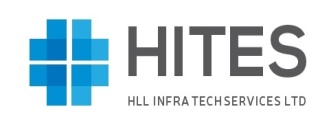 एचएलएल इंफ्राटेक सर्विसिस लिमिटेड       (एचएलएल लाईफ़केयर लिमिटेड की समनुषंगी,भारत सरकार का उद्यम) बी-14ए, सेक्टर-62, नोएडा-201307दूरभाष: 0120-4071500 फैक्स: 0120-4071513                                                   HLL INFRA TECH SERVICES LIMITED(Subsidiary of HLL Lifecare Limited, A Government of India Enterprise)B-14A, Sector-62, Noida-201307Tel: 0120-4071500 Fax: 0120-40715131.  कृपया खाली स्थान मोटे अक्षरों में भरिए।  PLEASE FILL UP THE FOLLOWING BLANKS IN BLOCK LETTERS2. जो कॉलम लागू नहीं है, कृपया उसकी ओर “लागू नहीं” अंकित करें।  PLEASE MARK N.A.AGAINST COLUMS WHICH ARE NOT APPLICABLE TO YOU.   1. आवेदन पद /Post Applied for________________________________________________2. रोज़गार दफ्तर पंजीकरण संख्या(यदि लागू हो तो)  Employment Exchange Registration No.(if applicable)___________________________3. साक्षात्कार की तिथि/Date of interview_________________________________________ब्यौरेParticularsनामNameआयुAgeपेशे का विवरणDetails of Occupationक्या आश्रित हैं या नहींWhether Dependent or notपिता/Fatherमाता/Motherपत्नी/पतिWife/Husbandसन्तान/Childrenभाई/Brothersबहन/Sistersभाषाएँ/Languagesपढ़ना/Readबोलना/Speakलिखना/Write   11. क) 11. क) क्या आप अनुसूचित जाति/अनुसूचित जनजाति/अन्य पिछड़ी जाति/      भूतपूर्व सैनिक श्रेणी के हैं? (कृपया वर्ग स्पष्ट करें और पुष्टि अनुबन्ध करें)                    हाँ/नहीं    a)  Do you belong to SC/STOBC/Ex-Serviceman category               (Please specify category and attach proof)                        Yes/No      ख) क्या आप विक्लांग हैं?          (कृपया श्रेणी स्पष्ट करें और पुष्टि अनुबन्ध करें)                    हाँ/नहीं   b)   Are you physically handicapped?             (Please specify category and attach proof)                    Yes/No      ग) क्या आप किसी बड़ी बिमारी से पीड़ित हैं?          यदि हाँ तो विवरण दीजिए।हाँ/नहीं   c)   Do you suffer from any major ailments?             If yes, please give details.                   Yes/No12.     भारत या विदेश के किसी विधि न्यायालय जिवारा क्या आप कभी गिरफ्तार /          दोषी सिद्ध किए गए हैं? यदि हाँ तो कृपया विवरण दें।हाँ/नहीं       Have you ever been arrested/convicted by any Court of Law in India or abroad?            If yes, please give details.Yes/No13.    क्या आप के नाम पर कोई चौकसी मुकदमा है?         यदि हाँ तो, कृपया विवरण दें।हाँ/नहीं       Is there any vigilance case in your name?           If yes, please give details.Yes/NOविश्वविद्यालय/कॉलेज/स्कूल का नामName of University/College/Schoolउपाधि/डिप्लोमा/प्रमाणकDegree/Diploma/Certificateश्रेणी/वर्ग और अंकों का प्रतिशतClass/Division & % of Marksपाठ्यक्रम की अवधिDuration of the Courseपास किया वर्षYear of Passingपूर्णकालिक/Full time अंशकालिक/Part time संगठन / Organizationसे/fromतक/Tillप्राप्त वृत्तिका / Stipend Receivedपढ़ा हुआ विषय/व्यापार/subjects/Trade Learntक्रम संख्याSl.No.नियोक्ता का नाम व पताEmployer’s Name & AddressपदनामDesignationकी गई नौकरी का स्वभाव/भाग/उत्तरदायित्वNature of work performed/Role/Responsibilityवेतन और भत्ते का ब्यौरेवार विवरणDetailed Breakup of Salary & Allowanceकार्यभार ग्रहण करने की तारीखJoined onछोड़ने की तारीखLeft onछोड़ने के कारणReasons for leavingआसन्न उच्च के नाम और पदनामName and Designation of immediate Superiorक्रम संख्याSl.No.नामNameपता एवं दूरभाष संख्याAddress & Telephone No.पेशाOccupation1.2.क्रम संख्याSl.No.मुख्य शक्तियाँ/ Major Strengthमुख्य कमज़ोरियाँ/Major WeaknessesनामNameकार्य स्थानWork LocationपदनामDesignationरिश्ताRelationship